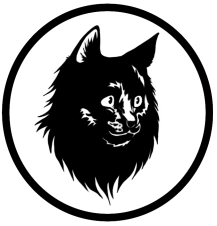 SHADOWPAW  PRESSThe new novel from Canada’s top science-fiction writerTHE DOWNLOADEDROBERT J. SAWYERIn 2059 two very different groups have their minds uploaded into a quantum computer in Waterloo, Ontario.One group consists of astronauts preparing for Earth’s first interstellar voyage. The other? Convicted murderers, serving their sentences in a virtual-reality prison.But when disaster strikes, the astronauts and the prisoners must download back into physical reality and find a way to work together to save Earth from destruction.Robert J. Sawyer has won both the Hugo and the Nebula Award for best science-fiction novel of the year. The ABC TV series FlashForward was based on his novel of the same name. A member of the Order of Canada, past president of the Science Fiction and Fantasy Writers of America, and Guest of Honor at the 2023 World Science Fiction Convention, Rob lives just outside Toronto. “One of the best SF novels I’ve read in years.”—Allen Steele, Hugo Award-winning author of CoyotePUBLICATION DATE: MAY 7, 2024Shadowpaw Press • www.shadowpawpress.comDistributed in the USA and Canada by LitDistCo:905-877-4411, ext. 241 • 1-800-591-6250 • Fax: 1-800-591-6251 • orders@litdistco.caTrade Paperback • ISBN 978-1-989398-99-9 • US: $14.95 • Canada: $19.95For interviews, contact: Carolyn Clink, Publicist, Clink Ink! Publicity416-453-7601 • clink.ink@gmail.com